GALLEYWOODHORTICULTURAL SOCIETY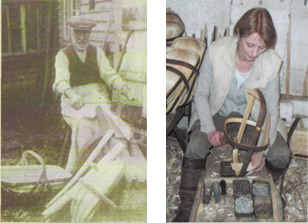 Sarah Page‘The Sussex Truggery’As seen on BBC CountryfileThursday 28th March8:00pmTHE KEENE HALL GALLEYWOOD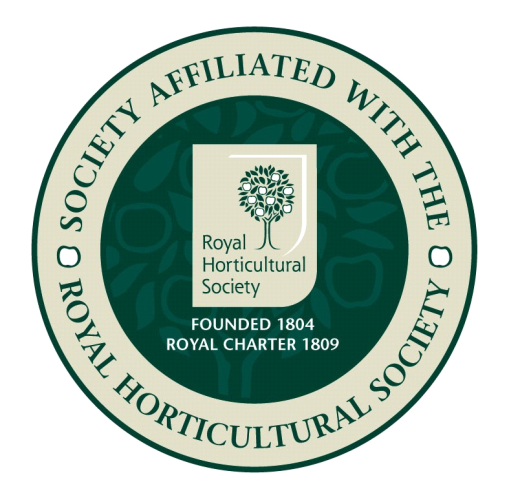 Members free   Visitors £3 entrancewww.galleywoodhorticulturalsociety.co.uk